Practical Working ExperienceSENIOR FINANCE ASSOCIATEMarch 2016 to Present – Senior Finance Associate (Financial Reporting)As part of the Financial Reporting Team, I am responsible for the monthly, quarterly and annual reporting of the organization’s accounts.Monitor and ensure timely identification and compliance with evolving accounting guidanceCommunicate and explain accounting issues to the managementManage communications with external auditors on external financial statements and accounting issues to ensure auditor agreement with company decisions on accounting disclosures, and issuesPerform continuous assessment of the close process and process re-engineering to reduce the timing to close the financial periodNovember 2015 to February 2016 – Junior Finance Associate (Special Projects)Leading a team of 3 people to accomplish various target based accounting projects in tough deadlines. Effectively lead the team and worked on a project to eliminate a backlog of 6 months of financial data due to crash of the ERP system within a span of 2 months which were immediately audited by PWC for a clean report. As a result of the clean report in the audit, the organization was successfully able to raise capital of €58 mln from a foreign investor. I and my team are currently responsible to ensure the smooth running of the ERP by performing month end closing activities and rectifying errors on real-time basis. Parallel to the project stated above I am also involved in the payables management project where the amount reflected in the ERP is to be verified and rectified accordingly.As of now I along with my team have successfully helped in identifying and correcting Rs.168 mln worth of billings which were wrongly entered in the ERP.Relationship Officer Scale-II Duties being performed include: Analyse credit data and financial statements to determine the degree of risk involved in extending credit or lending money. Prepare reports that include the degree of risk involved in extending credit or lending money. Evaluate customer records and recommend payment plans based on earnings, savings data, payment history, and purchase activity. Confer with credit association and other business representatives to exchange credit information. Complete loan applications, including credit analyses and summaries of loan requests, and submit to loan committees for approval. Generate financial ratios, using computer programs, to evaluate customers' financial status. Review individual or commercial customer files to identify and select delinquent accounts for collection. Compare liquidity, profitability, and credit histories of establishments being evaluated with those of similar establishments in the same industries and geographic locations. Consult with customers to resolve complaints and verify financial and credit transactions. Analyse financial data such as income growth, quality of management, and market share to determine expected profitability of loans.Assistant Manager FinanceDuties being performed include: Develop, implement, modify, and document record keeping and accounting systems  Handle day to day functioning of the Accounts and finance functions  Managing & reporting daily cash & bank balances Ensuring that cash flows are adequate to allow business units to operate effectively Forecasting cash payments and anticipating challenges arising from limited cash flow  Providing advice on financial matters impacting on the organization as a whole  Manage payroll and MPF matters for the Organization  Preparation of periodic & year-end management accounts & financial statements Taking responsibility for, and supervising the work of, more junior members of staff  Recommend and maintain a system of policies and procedures that impose an adequate level of control over Finance Department activities.Finance & Accounts ExecutiveDuties being performed include:  Complete accounting of the organization’s three divisions namely Operating Lease, Micro and Agri Finance Monthly working on provisions, income, rentals etc. of the division. Calculation and taking entries of Depreciation charges of the fixed assets under operating lease division and preparing Profit and Loss Statement of the division on monthly basis. Monthly accruals of Discounted Income relating to Short term investments of the Company Recording of Gain and/or Loss on disposal of investments Preparing reports in relation to Long Term Borrowings of the Company; reports include: monthly working for financial charges relating to long term loans and reasons for increase/decrease in charges, preparation on monthly basis of the portfolio of Long Term Loans, Long Term Finances and Certificates of Deposits etc. Quarterly working and taking entry of revaluation of Loans and Investments. Monthly preparation of Current Maturity and overall Maturity of Loans and Investments (both principal and accrued mark-up) Quarterly reporting of the Financial Statements of the Micro Finance division to Government Body Pakistan Poverty Alleviation Fund (PPAF).Compilation and reporting of company accounts to Security Exchange Commission of Pakistan (SECP) on quarterly basis as per their requirements. Was assigned to prepare Horizontal and Vertical Analysis of the Balance Sheet and Profit & Loss Account to be published in the company’s final accounts for the year 2012-2013.Trainee Auditor (Audit Senior)Duties being performed include: Involving in the planning, execution and completion stages of audits; Assisting clients in preparation of financial statements in accordance with the applicable financial reporting framework including compliance with International Financial Reporting Standards, local corporate laws and directives of regulatory authorities Ensuring timely completion and submission of key deliverables to the client within agreed deadlines Establishing positive working environment by building solid relationships with team members, clients and other stakeholders.Clients included:Maaza Pakistan Private LimitedZyXEL Pakistan Pvt. Ltd. Q.F.S International Private Limited Saylani Welfare Trust International Mandviwalla Plastic Industries Limited AFN Enterprises BRC Pakistan Private Limited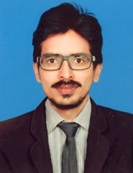 MusadiqMusadiq.347719@2freemail.com   (ACCA, APFA)CAREER PROFILE Senior Finance Executive with almost 5 years of experience in accounting, finance and audit. Strong management skills with extensive knowledge in statistical processes. Detail-oriented, efficient and organized professional responsible for system reviews, financial reporting and analysis for public and private corporations and small businesses. Strong analytical and problem solving skills. Excellent written and verbal communication skills. Highly trustworthy, discreet and ethical. Resourceful in the completion of projects, effective at multi-tasking.Professional QualificationAcademic QualificationCOMPETENCIES / EXPERTISE International Accounting Standards (IAS) International Financial Reporting Standards (IFRS) International Standards on Auditing (ISA) Internal Controls, Systems, Process Analysis and DocumentationRisk Analysis and Management Experience in External Audits Flexible and Deadline Oriented Decision Making and Analytical Skills Resource Management SkillsCOMPUTER PROFICIENCIESMS Win XP/Win 7/Win 8/Win 10 Strong PC skills Advanced Skills in MS Excel &MS Word Use of ORIX Application System Software (Oracle Based). Use of Intuit QuickBooksDate of Birth: 1st March 1988Marital Status: SingleNationality: PakistaniLanguage Competency: Urdu & EnglishAvailability to join: 1 monthREFERENCES WILL BE MADE AVAILABLE UPON REQUESTProfessional QualificationAcademic QualificationCOMPETENCIES / EXPERTISE International Accounting Standards (IAS) International Financial Reporting Standards (IFRS) International Standards on Auditing (ISA) Internal Controls, Systems, Process Analysis and DocumentationRisk Analysis and Management Experience in External Audits Flexible and Deadline Oriented Decision Making and Analytical Skills Resource Management SkillsNovember 2015 to PresentJade-e-Services Private Limited (Daraz.pk)August 2015 to October 2015Summit Bank LimitedMay 2015 to July 2015Retail Media PakistanAugust 2012 to May 2015ORIX Leasing Pakistan LimitedJune 2010 to July 2011Jalis Ahmad & Co. Chartered Accountants